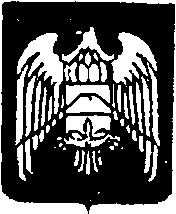 МУНИЦИПАЛЬНОЕ КАЗЕННОЕ УЧРЕЖДЕНИЕ «МЕСТНАЯ АДМИНИСТРАЦИЯ ГОРОДСКОГО ПОСЕЛЕНИЯ НАРТКАЛА УРВАНСКОГО МУНИЦИПАЛЬНОГО РАЙОНА КАБАРДИНО-БАЛКАРСКОЙ РЕСПУБЛИКИ»КЪЭБЭРДЕЙ-БАЛЪКЪЭР РЕСКПУБЛИКЭМ И АРУАН  МУНИЦИПАЛЬНЭ  КУЕЙМ ЩЫЩ  НАРТКЪАЛЭ  КЪАЛЭ    ЖЫЛАГЪУЭМ И ЩIЫПIЭ АДМИНИСТРАЦЭКЪАБАРТЫ-МАЛКЪАР РЕСПУБЛИКАНЫ УРВАН МУНИЦИПАЛЬНЫЙ РАЙОНУНУ НАРТКЪАЛА ШАХАР    ПОСЕЛЕНИЯСЫНЫ ЖЕР ЖЕРЛИ АДМИНИСТРАЦИЯСЫПОСТАНОВЛЕНИЕ    № 183УНАФЭ                           № 183БЕГИМ                           № 18303.07.2023г.                                                                                                    г.п. Нарткала Об утверждении Порядка уведомления муниципальными служащими Местной администрации городского поселения Нарткала Урванского муниципального района КБР  представителя нанимателя (работодателя) о намерении выполнять иную оплачиваемую работу  В соответствии с частью 2 статьи 11 Федерального закона от 2 марта 2007 года N 25-ФЗ "О муниципальной службе в Российской Федерации", Федеральным законом от 25 декабря 2008 года N 273-ФЗ "О противодействии коррупции", Местная городского поселения Нарткала Урванского муниципального района КБРПОСТАНОВЛЯЕТ:1. Утвердить прилагаемый Порядок уведомления муниципальными служащими Местной администрации городского поселения Нарткала Урванского муниципального района КБР представителя нанимателя (работодателя) о намерении выполнять иную оплачиваемую работу (прилагается).2. Опубликовать настоящее постановление на официальном сайте Местной администрации городского поселения Нарткала Урванского муниципального района КБР3. Контроль за исполнением настоящего Постановления возложить на начальника отдела по вопросам социальной, организационной, кадровой и муниципальной службы Местной администрации городского поселения Нарткала Урванского муниципального района КБРГлава местной администрациигородского поселения НарткалаУрванского муниципального района КБР                                        А.Х. БетугановУтвержденпостановлениемМестной администрации г.п. НарткалаУрванского муниципального района КБРот 03.07.2023г. №183ПОРЯДОК  уведомления муниципальными служащими Местной администрации городского поселения Нарткала Урванского муниципального района КБР представителя нанимателя (работодателя) о намерениивыполнять иную оплачиваемую работу1. Настоящий Порядок разработан на основании части 2 статьи 11 Федерального закона от 2 марта 2007 года N 25-ФЗ "О муниципальной службе в Российской Федерации" с целью предотвращения конфликта интересов на муниципальной службе и определяет процедуру уведомления муниципальными служащими Местной администрации городского поселения Нарткала Урванского муниципального района КБР представителя нанимателя (работодателя) о намерении выполнять иную оплачиваемую работу.2. Муниципальные служащие уведомляют представителя нанимателя (работодателя) о намерении выполнять иную оплачиваемую работу до начала выполнения данной работы, и уведомление должно содержать:- наименование и характеристику деятельности организации (учреждения), в котором предполагается осуществлять иную оплачиваемую работу;- наименование должности по иной оплачиваемой работе, основные обязанности, описание и характера работы;- предполагаемый график занятости (сроки и время выполнения иной оплачиваемой работы).Вновь назначенные муниципальные служащие, осуществляющие иную оплачиваемую работу на день назначения на должность муниципальной службы в Местной администрации городского поселения Нарткала Урванского муниципального района КБР, уведомляют представителя нанимателя (работодателя) о выполнении иной оплачиваемой работы в день назначения на должность.В случае изменения условий договора о выполнении иной оплачиваемой работы либо при заключении нового договора о выполнении иной оплачиваемой работы муниципальные служащие повторно уведомляют представителя нанимателя (работодателя) в соответствии с настоящим порядком.3. Уведомление о намерении выполнять иную оплачиваемую работу (далее - уведомление) составляется муниципальными служащими в письменной форме согласно приложению N 1 к настоящему Порядку и представляется лично представителю нанимателя (работодателю).4. Регистрация уведомлений осуществляется отделом по вопросам кадровой работы и муниципальной службы Местной администрации городского поселения Нарткала Урванского муниципального района КБР в день его поступления в журнале регистрации уведомлений о намерении выполнять иную оплачиваемую работу (далее - журнал) незамедлительно в присутствии лица, представившего уведомление.5. Журнал ведется по форме согласно приложению N 2 к настоящему Порядку.6. Копия зарегистрированного в установленном порядке уведомления выдается ответственным лицом муниципальному служащему на руки либо направляется по почте. На копии уведомления, подлежащего передаче муниципальному служащему, ставится отметка о регистрации с указанием даты и номера регистрации уведомления, фамилии и инициалов лица, зарегистрировавшего данное уведомление.7. Зарегистрированное в установленном порядке уведомление передается представителю нанимателя (работодателю) в течение трех рабочих дней с момента поступления уведомления.7.1. Представитель нанимателя (работодатель) рассматривает уведомление в течение 10 рабочих дней. По результатам рассмотрения представитель нанимателя (работодатель), и руководитель муниципального служащего принимает одно из следующих решений:а) в случае отсутствия возможности конфликта интересов при выполнении муниципальным служащим иной оплачиваемой работы ставит на уведомлении отметку об ознакомлении и возвращает его в кадровую службу для сведения и приобщения к личному делу муниципального служащего;б) в случае усмотрения представителем нанимателя (работодателем) возможности возникновения конфликта интересов при выполнении муниципальным служащим иной оплачиваемой работы уведомление подлежит направлению для рассмотрения в Комиссию по соблюдению требований к служебному поведению муниципальных служащих Местной администрации городского поселения Нарткала и урегулированию конфликта интересов в течение трех рабочих дней (далее - Комиссия).8. По итогам рассмотрения уведомления Комиссия принимает одно из двух решений:а) установлено, что в рассматриваемом случае не содержится признаков личной заинтересованности муниципального служащего, которая может привести к конфликту интересов;б) установлен факт наличия личной заинтересованности муниципального служащего, которая приводит или может привести к конфликту интересов.9. Выполнение муниципальным служащим иной оплачиваемой работы должно осуществляться в свободное от основной работы время в соответствии с требованиями трудового законодательства о работе по совместительству.10. При выполнении иной оплачиваемой работы муниципальный служащий обязан соблюдать установленные Федеральным законом от 2 марта 2007 N 25-ФЗ "О муниципальной службе в Российской Федерации" ограничения, запреты и требования к служебному поведению муниципального служащего, а также информировать представителя нанимателя (работодателя) о возникшем конфликте интересов или о возможности его возникновения.В случае несоблюдения муниципальными служащими при выполнении иной оплачиваемой работы установленных Федеральным законом от 2 марта 2007 N 25-ФЗ "О муниципальной службе в Российской Федерации" ограничений, запретов и требований к служебному поведению муниципальный служащий несет ответственность в соответствии с федеральным законодательством.Приложение N 1к Порядкууведомления муниципальными служащими Местной администрации г.п. Нарткала представителя нанимателя (работодателя)о намерении выполнять иную оплачиваемую работуПриложение N 2к Порядкууведомления муниципальными служащими Местной администрации г.п. Нарткала представителя нанимателя (работодателя)о намерении выполнять иную оплачиваемую работуЖУРНАЛрегистрации уведомлений о выполнении(наименование должности, инициалы, фамилия представителя нанимателя (работодателя)(наименование должности, фамилия, имя, отчество муниципального служащего)УВЕДОМЛЕНИЕо выполнении иной оплачиваемой работыУВЕДОМЛЕНИЕо выполнении иной оплачиваемой работыУВЕДОМЛЕНИЕо выполнении иной оплачиваемой работыУВЕДОМЛЕНИЕо выполнении иной оплачиваемой работыВ соответствии с частью 2 статьи 11 Федерального закона от 2 марта 2007 г. N 25-ФЗ "О муниципальной службе в Российской Федерации" уведомляю Вас о том, что я намерен выполнять вне рабочего (служебного времени) иную оплачиваемую работуВ соответствии с частью 2 статьи 11 Федерального закона от 2 марта 2007 г. N 25-ФЗ "О муниципальной службе в Российской Федерации" уведомляю Вас о том, что я намерен выполнять вне рабочего (служебного времени) иную оплачиваемую работуВ соответствии с частью 2 статьи 11 Федерального закона от 2 марта 2007 г. N 25-ФЗ "О муниципальной службе в Российской Федерации" уведомляю Вас о том, что я намерен выполнять вне рабочего (служебного времени) иную оплачиваемую работуВ соответствии с частью 2 статьи 11 Федерального закона от 2 марта 2007 г. N 25-ФЗ "О муниципальной службе в Российской Федерации" уведомляю Вас о том, что я намерен выполнять вне рабочего (служебного времени) иную оплачиваемую работу(указать сведения о работе, которую намеревается выполнять муниципальный служащий: полное наименование организации, где будет выполняться иная оплачиваемая работа; должность; должностные обязанности; дата начала выполнения соответствующей работы; срок, в течение которого будет осуществляться соответствующая работа; режим рабочего времени; характер деятельности (педагогическая, научная, творческая или иная деятельность): основание, в соответствии с которым будет выполняться иная оплачиваемая работа (трудовой договор, гражданско-правовой договор и т.п.), иные сведения.Выполнение указанной работы не повлечет за собой конфликта интересов.При выполнении указанной работы обязуюсь соблюдать служебный распорядок Местной администрации городского поселения Нарткала Урванского муниципального района КБР, требования, предусмотренные статьями 12 - 14 Федерального закона от 2 марта 2007 г. N 25-ФЗ "О муниципальной службе в Российской Федерации".(указать сведения о работе, которую намеревается выполнять муниципальный служащий: полное наименование организации, где будет выполняться иная оплачиваемая работа; должность; должностные обязанности; дата начала выполнения соответствующей работы; срок, в течение которого будет осуществляться соответствующая работа; режим рабочего времени; характер деятельности (педагогическая, научная, творческая или иная деятельность): основание, в соответствии с которым будет выполняться иная оплачиваемая работа (трудовой договор, гражданско-правовой договор и т.п.), иные сведения.Выполнение указанной работы не повлечет за собой конфликта интересов.При выполнении указанной работы обязуюсь соблюдать служебный распорядок Местной администрации городского поселения Нарткала Урванского муниципального района КБР, требования, предусмотренные статьями 12 - 14 Федерального закона от 2 марта 2007 г. N 25-ФЗ "О муниципальной службе в Российской Федерации".(указать сведения о работе, которую намеревается выполнять муниципальный служащий: полное наименование организации, где будет выполняться иная оплачиваемая работа; должность; должностные обязанности; дата начала выполнения соответствующей работы; срок, в течение которого будет осуществляться соответствующая работа; режим рабочего времени; характер деятельности (педагогическая, научная, творческая или иная деятельность): основание, в соответствии с которым будет выполняться иная оплачиваемая работа (трудовой договор, гражданско-правовой договор и т.п.), иные сведения.Выполнение указанной работы не повлечет за собой конфликта интересов.При выполнении указанной работы обязуюсь соблюдать служебный распорядок Местной администрации городского поселения Нарткала Урванского муниципального района КБР, требования, предусмотренные статьями 12 - 14 Федерального закона от 2 марта 2007 г. N 25-ФЗ "О муниципальной службе в Российской Федерации".(указать сведения о работе, которую намеревается выполнять муниципальный служащий: полное наименование организации, где будет выполняться иная оплачиваемая работа; должность; должностные обязанности; дата начала выполнения соответствующей работы; срок, в течение которого будет осуществляться соответствующая работа; режим рабочего времени; характер деятельности (педагогическая, научная, творческая или иная деятельность): основание, в соответствии с которым будет выполняться иная оплачиваемая работа (трудовой договор, гражданско-правовой договор и т.п.), иные сведения.Выполнение указанной работы не повлечет за собой конфликта интересов.При выполнении указанной работы обязуюсь соблюдать служебный распорядок Местной администрации городского поселения Нарткала Урванского муниципального района КБР, требования, предусмотренные статьями 12 - 14 Федерального закона от 2 марта 2007 г. N 25-ФЗ "О муниципальной службе в Российской Федерации".(дата)(подпись)(подпись)иной оплачиваемой работыNп/пДата регистрации уведомленияФ.И.О., должность муниципального служащего, представившего уведомлениеФ.И.О., должность муниципального служащего, принявшего уведомлениеПодпись муниципального служащего, принявшего уведомлениеПодпись муниципального служащего, представившего уведомление, в получении копии уведомленияДата направления уведомления представителю нанимателя (работодателя)Дата рассмотрения уведомления. краткое содержание резолюцииСведения о рассмотрении уведомления Комиссией (в случае рассмотрения)123456789